AGENDA3312 S. Main St. – Special Use Permit – Cannabis Cultivation - Further ReviewReview of Draft Local Law – Signs950 Chemung St. – Special Use Permit, Cannabis DispensaryReferral from Town of Horseheads Planning Bd. – Zoning SetbacksVILLAGE OF HORSEHEADSVILLAGE OF HORSEHEADSVILLAGE OF HORSEHEADSVILLAGE OF HORSEHEADSVILLAGE OF HORSEHEADSVILLAGE OF HORSEHEADSVILLAGE OF HORSEHEADS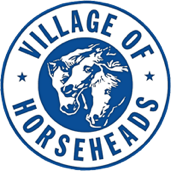 202 SOUTH MAIN STREETHORSEHEADS, NY 14845MayorKevin AdamsCLERK’S OFFICE - (607) 739-5691CLERK’S OFFICE - (607) 739-5691CLERK’S OFFICE - (607) 739-5691Deputy MayorWilliam GoodwinAttorneyJohn G. GroffVILLAGE MANAGER - (607) 739-5691VILLAGE MANAGER - (607) 739-5691VILLAGE MANAGER - (607) 739-5691TrusteesMike SkroskznikClerk-TreasurerDonna DawsonFAX - (607) 739-3941FAX - (607) 739-3941FAX - (607) 739-3941Patricia GrossManagerNathan Naglewww.horseheads.orgwww.horseheads.orgwww.horseheads.orgMark Cronin